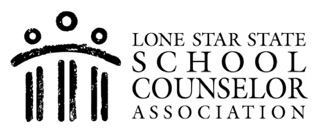 Request for Counseling Services (Please complete the form and send it to the counselor. The student will be called at an appropriate time.) Date ________________ Counselor ______________________________________________________ Student _____________________________________________________ ID#___________ Grade ____  	 	  Last 	 	 	First  	 	 	M. Referring Teacher _____________________________ Subject _______________________ Period ____ Parent Name _______________________________________   Telephone ________________________ Description of Behavior _________________________________________________________________ ____________________________________________________________________________________ ____________________________________________________________________________________ Previous actions taken by referring source: ____________________________________________________ Student conference 		___ Referred to ________________________________________________ Parent conference    	___ Other   ________________________________________________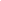 Counseling Disposition (a copy will be returned to referring source upon completion) Had conference with the student (date __________________________)	Parent contacted (date __________________________)            Referred to an outside agency 						Wish to schedule conference with student and teacher – please contact me 	                      Wish to schedule conference with student, parent, and teacher – please contact me  Other – please contact me  Please mark any suggested concerns:	 	 	 	 ACADEMIC and/or SCHOOL SUPPORT Repeated absences/tardiesAcademic changesBehavior in Classroom Learning Difficulties SOCIALPeer conflict/bullyingParent/Family ConcernsRelationships Concerns EMOTIONAL AND BEHAVIORALSelf-esteem/ IdentitySigns of Depression/AnxietyGrief/LossAttention Concerns HEALTH/BASIC NEEDSShortage of basic needsEating concernsHealth concernsSubstance AbuseOther ______________________